character Evolution Chart Grading rubric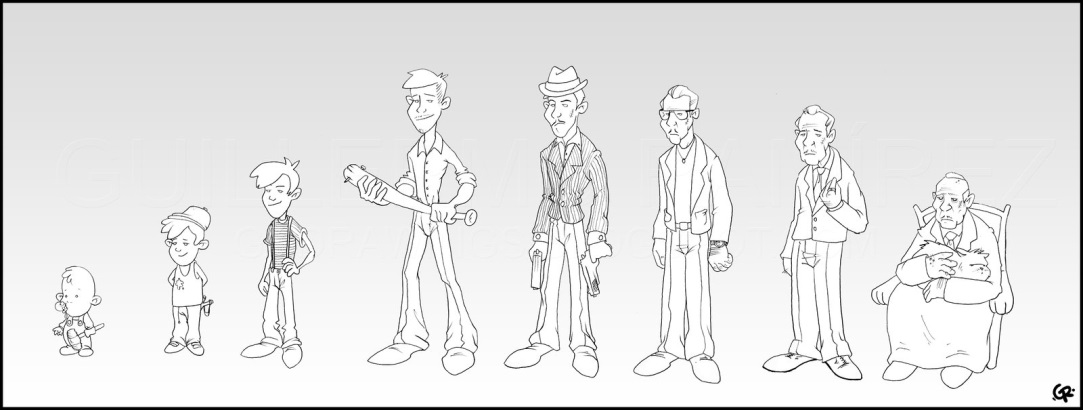 4321Defining MomentsChart includes six insightful and appropriate moments that demonstrate understanding of the term “defining moment”Chart includes six appropriate moments that demonstrate understanding of the term “defining moment”Chart includes between 4-5 moments that somewhat demonstrate understanding of the term “defining moment”Chart includes moments that attempt to demonstrate understanding of the term “defining moment”, but are not quite there yetQuotesChart includes six quotes that effectively and powerfully demonstrate a character’s emotional changesChart includes six quotes clearly demonstrate a character’s emotional changesChart includes between 4 and 5 quotes that somewhat  demonstrate a character’s emotional changesChart includes some quotes that attempt to  demonstrate a character’s emotional changesPresentationQuality of writing is enhanced because it is essentially error free.  A visual representation has been included (a doodle) that enhances the understanding of the character’s emotional stateQuality of writing is sustained because it contains only minor convention errors.A visual representation has been included (a doodle) that adds to the understanding of the character’s emotional stateQuality of writing is sustained through generally correct use of conventions.A visual representation has been included (a doodle) that attempts to support the understanding of the character’s emotional stateQuality of writing is weakened by the frequently incorrect use of conventions.A visual representation has been included, but it’s presence does not add to the understanding.